                                                                         ПРОЕКТ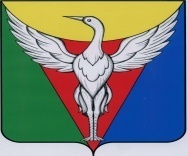   АДМИНИСТРАЦИЯ ОКТЯБРЬСКОГО СЕЛЬСКОГО ПОСЕЛЕНИЯОКТЯБРЬСКОГО МУНИЦИПАЛЬНОГО РАЙОНАЧЕЛЯБИНСКОЙ ОБЛАСТИПОСТАНОВЛЕНИЕ  _____________________________________________________________________________  457170 с. Октябрьское, Октябрьского р-на, Челябинской области, ул.Комсомольская д.18 тел. 5-18-02, факс 5-20-53ИНН 743700646/КПП743701001от __ февраля 2017 года № ___Об утверждении муниципальной  программы«Благоустройство территории Октябрьского  сельского поселения   на 2017-2019  годах»         В соответствии с Бюджетным Кодексом Российской Федерации, в целях реализации Федерального Закона от 06.10.2003 г. №131-ФЗ «Об общих принципах организации местного самоуправления  в Российской Федерации», а также в целях повышения качества благоустройства территории сельского поселенияП О С Т А Н О В Л Я Ю:1. Утвердить муниципальную программу «Благоустройство территории Октябрьского сельского поселения   на 2017-2019 годах» (Приложение).       2.Настоящее Постановление подлежит размещению на сайте Октябрьского сельского поселения.3. Контроль за исполнением настоящего Постановления возложить на заместителя Главы Администрации Октябрьского сельского поселения Писаренко С.Б. Глава сельского поселения	                                              О.А.ПанаринПроект                                                                   Приложение                                                                                 к Постановлению  Администрации                                                                                Октябрьского сельского поселения                                                                                  от  __ февраля 2017 года № __МУНИЦИПАЛЬНАЯ  ПРОГРАММА«Благоустройство территории  Октябрьского сельского поселения  на  2017-2019 годы»Паспорт программы1.      ВведениеПрограмма «Благоустройство территории Октябрьского сельского поселения на 2017-2019  годы» разработана на основании Федерального закона от 06.10.2003 г. №131-ФЗ «Об общих принципах организации местного самоуправления в Российской Федерации»,  Устава Октябрьского сельского поселения .При разработке программы учитывались предложения населения Октябрьского сельского поселения, предприятий и организаций, находящихся на территории поселения по благоустройству территории поселения.2. Содержание проблемы и обоснование необходимости ее решенияБлагоустройству территории Октябрьского сельского поселения необходимо уделить большое внимание, так как  на территории Октябрьского сельского поселения проживает почти половина населения Октябрьского района, в него входит 9 населенных пунктов и постоянно проживает около 9,5 тыс. жителей.  Дворовые территории, являющиеся важной составляющей территории сельского поселения,  выполняют несколько функций:- во-первых, это зоны большой антропогенной нагрузки, поэтому здесь должно быть достаточно пешеходных дорожек;-  во-вторых, это место отдыха и общения жителей, которое включают зоны тихого и активного отдыха, поэтому непременный элемент каждого двора и сквера  – скамья, урны, игровые площадки для маленьких детей, спортивные площадки.3. Цель и задачи муниципальной  ПрограммыСоздание благоприятных условий для проживания и массового отдыха населения, благоустройство территории Октябрьского сельского поселения.          Обустройство мест массового отдыха и спорта населения.4. Ожидаемые результаты реализации муниципальной Программы    В результате реализации программных мероприятий произойдет:         - устройство тротуара и автомобильной парковки по улицам Восточная и Ленина- увеличение количества урн и скамеек;- благоустройство мест массового отдыха населения;- привлечение молодежи к физкультуре и спорту;- благоустройство придомовых территорий МКД,-  увеличение количества ограждений вдоль тротуаров и зон отдыха;5.      Финансовое обеспечение и сроки реализации  муниципальной ПрограммыИсточником финансирования Программы являются средства областного бюджета и  бюджета Октябрьского сельского поселения на 2017-2019  годы.Срок реализации программы  с 1 января 2017 года по 31 декабря 2019 года.Финансовое обеспечение Программы подлежит ежегодному уточнению и корректировке. 6. Исполнители  муниципальной ПрограммыИсполнителями программы являются:- Администрация Октябрьского сельского поселения;- Организации и предприятия, привлекаемые на конкурсной основе, независимо от форм собственности,  имеющие лицензии на право ведения  проектно-сметной, ремонтно-эксплутационной и другой деятельности, связанной с реализацией программы.7. Контроль за ходом реализации муниципальной ПрограммыКонтроль за выполнением настоящей программы осуществляется Администрацией Октябрьского сельского поселения.8. Механизм реализации муниципальной Программы                Реализация Программы будет осуществляться  организациями и предприятиями согласно заключенных контрактов с Администрацией Октябрьского сельского поселения  на основании Федерального Закона от 05 апреля 2013 г. № 44-ФЗ «О контрактной системе в сфере закупок, товаров, работ, услуг для обеспечения государственных и  муниципальных нужд».Приложение №1к муниципальной программеМероприятия по муниципальной  программе«Благоустройство территории  Октябрьского сельского поселения  на  2017-2019 годы»Приложение №2 к муниципальной программе Планируемые  результаты реализации муниципальной Программы «Благоустройство территории  Октябрьского сельского поселения  на  2017-2019 годы» [Вверх]